 «Летняя олимпиада»     В течение спортивной недели было проведено много интересных мероприятий с детьми: беседа «Летние виды спорта, загадки, викторины о спорте,  лепка на тему «Дикие животные». И, конечно же, спортивные развлечения «Зов Джунглей», соревнование между детьми старшей и подготовительной группы «Спорт – это сила и здоровье»Воспитатель Колмакова С.Н.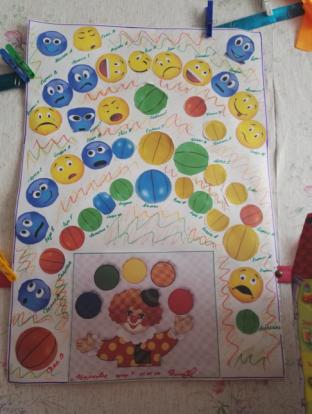 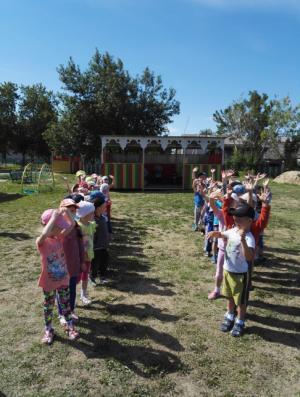 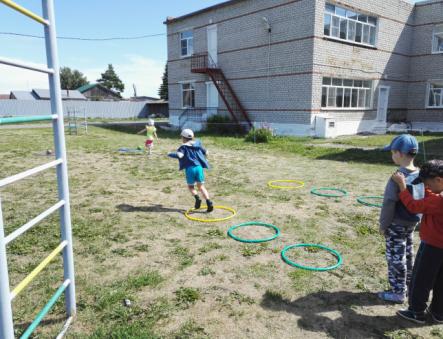 